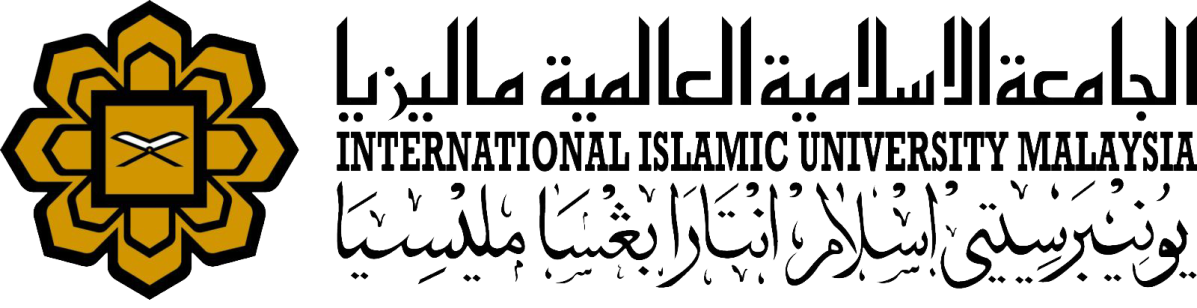 	CHECKLIST RIGS KNOWLEDGE TRANSFER PROGRAMME (RIGS-KTP)Complete RIGS-KTP Application Form (Format Word/PDF)Title of the Project Reflects Transfer of Knowledge or ExpertiseTick ONE Key Result Area OnlyProof of Collaboration University-Organisation(Current Letter of Intent)Brief CVs to show that the Project Leader & Team Members are Experts in the areaGantt chart of the ProjectMilestone (important dates) of the ProjectFlow Chart of the ProjectRemarks:________________________________________________________________________________________________________________________________________________________________________________________________________________________________________________________________________________________________________________________